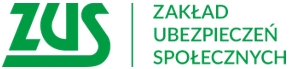 Informacja prasowaRuszył nabór wniosków o 500+ na kolejny okres świadczeniowyOd 1 lutego ZUS zaczął przyjmować wnioski o świadczenie wychowawcze 500+ na nowy okres świadczeniowy, który trwa od 1 czerwca 2023 r. do 31 maja 2024 r. Wnioski na nowy okres można złożyć m.in. za pośrednictwem bezpłatnej aplikacji mZUS dostępnej na telefony komórkowe lub tablety.Świadczenie wychowawcze przysługuje na każde dziecko do ukończenia przez nie 18 lat, niezależnie od osiąganych przez rodziców dochodów. Żeby otrzymać świadczenie wychowawcze na nowy okres świadczeniowy, trzeba złożyć do ZUS odpowiedni wniosek wyłącznie drogą elektroniczną.Wnioski na nowy okres świadczeniowy można złożyć za pośrednictwem bezpłatnej aplikacji mZUS dostępnej na urządzenia mobilne (telefony komórkowe, tablety). Wniosek można również wypełnić na komputerze za pośrednictwem Platformy Usług Elektronicznych (PUE) ZUS, portal Emp@tia albo swój bank – jeśli bank uruchomił taką usługę. Jeżeli rodzic złoży wniosek przez bank albo portal Emp@tia, a nie ma profilu na PUE ZUS, Zakład Ubezpieczeń Społecznych założy mu taki profil automatycznie na podstawie danych podanych przez klienta we wniosku.Osobie, która złoży prawidłowo wypełniony wniosek: do 30 kwietnia 2023 r., ZUS wypłaci świadczenie  do 30 czerwca 2023 r., w maju 2023 r. – ZUS wypłaci świadczenie do 31 lipca 2023 r. wraz z wyrównaniem kwoty świadczenia od czerwca, w czerwcu  2023 r. – ZUS wypłaci świadczenie do 31 sierpnia 2023 r. wraz z wyrównaniem kwoty świadczenia od czerwca, w lipcu 2023 r. – ZUS wypłaci świadczenie do 30 września 2023 r., wraz z wyrównaniem kwoty świadczenia od lipca, w sierpniu 2023 r.  – ZUS wypłaci świadczenie do 31 października 2023 r. wraz z wyrównaniem kwoty świadczenia od sierpnia.500+ dla obcokrajowcówŚwiadczenie wychowawcze przysługuje zamieszkałym w Polsce obywatelom UE, a także pozostałym cudzoziemcom, o ile mają legalny pobytu w Polsce wraz z dostępem do polskiego rynku pracy. Do wniosku powinni dołączyć dokument potwierdzający legalność pobytu w Polsce wraz z dostępem do rynku pracy, np. karta pobytu z adnotacją „dostęp do rynku pracy”. Świadczenie 500+ przysługuje obywatelom Ukrainy, którzy przybyli z Ukrainy do Polski po 23 lutym 2022 r. w związku z działaniami wojennymi i uzyskali legalny pobyt w Polsce na podstawie ustawy o pomocy obywatelom Ukrainy w związku z konfliktem zbrojnym na terytorium tego państwa.Wniosek o świadczenie powinni złożyć na specjalnie przygotowanym w języku ukraińskim formularzu SW-U. Wniosek ten można złożyć poprzez PUE ZUS, portal Emp@tia lub bankowość elektroniczną.Wniosek o 500+ w aplikacji mZUSOd 1 lutego 2023 r. wniosek o świadczenie wychowawcze 500+ na nowy okres świadczeniowy można złożyć w aplikacji mZUS na swoim telefonie lub tablecie. Z mZUS można korzystać na urządzeniach mobilnych z systemami operacyjnymi Android i iOS. Aplikację należy  pobrać bezpłatnie ze sklepów Google Play oraz App Store.Aplikacja mZUS zawiera funkcje, które przyspieszają wypełnienie wniosku o 500+. Jeśli klient składał już wniosek o to świadczenie w poprzednim okresie świadczeniowym i ZUS je przyznał, to klient może utworzyć w aplikacji wniosek na nowy okres świadczeniowy. Taki wniosek zostanie automatycznie uzupełniony na podstawie wcześniejszych danych. Podobnie jak na PUE, jeśli dzieci są zgłoszone do ubezpieczenia zdrowotnego w ZUS, to klient może w kreatorze wniosku pobrać ich dane (m.in. PESEL, data urodzenia) automatycznie. Dzięki temu nie trzeba wpisywać danych ręcznie. Funkcje aplikacji mZUS znacznie przyspieszają wypełnienie wniosku, który można wysłać szybko i wygodnie na tablecie lub telefonie.